Agrupamento de Escolas de Atouguia da Baleia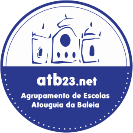 DADOS PARA RENOVAÇÃO DE MATRÍCULA – 2020/2021 (1.º Ciclo)Ano de escolaridade a frequentar (2020/2021):    1.º Ano        2.º Ano        3.º Ano        4.º Ano Escola a frequentar:  CEAB     EB1 Bufarda      EB1 LEstrada      EB1 Geraldes     EB1 Ferrel     EB1 SerraIDENTIFICAÇÃO DO ALUNONome: 	     Turma (2019/2020): Processo n.º:  N.º Cartão de Identificação:   Validade: DADOS DO ENCARREGADO DE EDUCAÇÃONome: E-mail: Contacto telefónico: FREQUÊNCIA FACULTATIVA1. Educação Moral e Religiosa:    Católica     Outra confissão:     Não           Ass: 	2. Pretendo que o meu educando frequente as atividades de enriquecimento curricular (AEC).         Sim         NãoAUTORIZAÇÃO DE SAÍDA DE ESCOLA3. Indique quem vai buscar, habitualmente, a criança ao recinto escolar: 4. Autorizo o meu educando a sair sozinho do recinto escolar, após as atividades letivas:                Sim             NãoEQUIPAMENTOS TECNOLÓGICOS5. Composição do Agregado familiar:  Computadores:  Tablets:  Smartphones:       Internet:         Sim         Não              Se sim:    Rede        Wi-fi        Dados móveisOUTROS DADOS6. Boletim de vacinas atualizado:   Sim              Não          Validade da vacina do tétano: 7. Autorizo o meu educando a realizar algumas atividades (saídas e pequenas visitas), dentro da localidade e no concelho, na companhia do professor titular ou de um professor substituto.                                    Sim               Não8. Autorizo a recolha de imagens, fotos e vídeos do meu educando no contexto das atividades escolares e a sua divulgação para fins pedagógicos, em respeito pelo RGPD.                                                                    Sim               Não9. Autorizo o registo do meu educando em plataformas digitais para fins pedagógicos (gestão comportamental, comunicação entre os Encarregados de Educação e a Escola, partilha de materiais, elaboração de trabalhos, apoio à aprendizagem, entre outros).                                                                                                                        Sim               Não10. Tomei conhecimento que no âmbito da comunicação interna e para facilitar a comunicação entre a Escola e a família, foi criado um e-mail institucional para uso do aluno e respetivo encarregado de educação.                      Sim             11. Tomei conhecimento que no âmbito do apoio ao ensino e aprendizagem e à comunicação em rede, foi atribuído ao meu educando um perfil na plataforma adotada no Agrupamento (Escola-ON…).                                                Sim             12. Tomei conhecimento que o Regulamento Interno, o Projeto Educativo e o Plano de Inovação do Agrupamento estão disponíveis nos Serviços Administrativos e na página do Agrupamento: http://atb23.net                              SimO(A) Encarregado(a) de Educação: Data: 